Weekly Calendar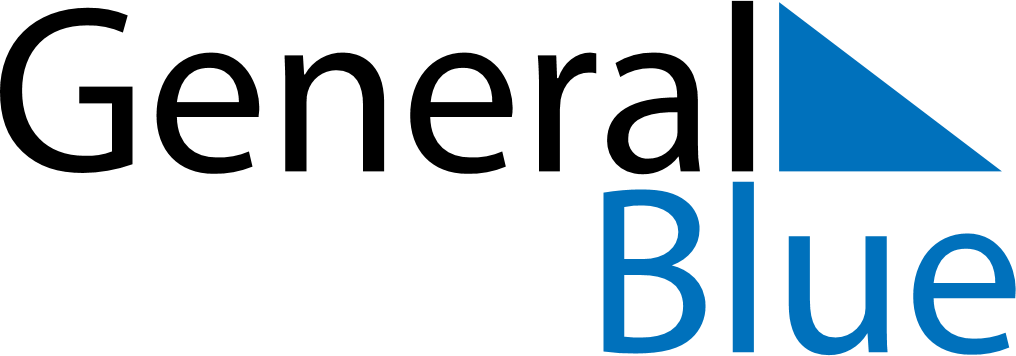 December 13, 2026 - December 19, 2026Weekly CalendarDecember 13, 2026 - December 19, 2026SundayDec 13MondayDec 14TuesdayDec 15WednesdayDec 16ThursdayDec 17FridayDec 18SaturdayDec 19MY NOTES